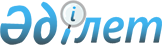 Қазақстан Республикасы Үкіметінің кейбір шешімдерінің күші жойылды деп тану туралыҚазақстан Республикасы Үкіметінің 2015 жылғы 13 наурыздағы № 140 қаулысы

      Қазақстан Республикасының Үкіметі ҚАУЛЫ ЕТЕДІ:



      1. Осы қаулыға қосымшаға сәйкес Қазақстан Республикасы Үкіметінің кейбір шешімдерінің күші жойылды деп танылсын.



      2. Осы қаулы алғашқы ресми жарияланған күнінен бастап қолданысқа енгізіледі.      Қазақстан Республикасының

      Премьер-Министрі                           К. Мәсімов

Қазақстан Республикасы

Үкіметінің      

2015 жылғы 13 наурыздағы

№ 140 қаулысына   

қосымша         

Қазақстан Республикасы Үкіметінің күші жойылған кейбір шешімдерінің тізбесі

      1. «Қазақстан Республикасы Білім және ғылым министрлігі, жергілікті атқарушы органдар көрсететін білім және ғылым саласындағы мемлекеттік қызмет стандарттарын бекіту туралы» Қазақстан Республикасы Үкіметінің 2012 жылғы 31 тамыздағы № 1119 қаулысы (Қазақстан Республикасының ПҮАЖ-ы, 2012 ж., № 68, 984-құжат).



      2. «Қазақстан Республикасы Үкіметінің «Жеке және заңды тұлғаларға көрсетілетін мемлекеттік қызметтердің тізілімін бекіту туралы» 2010 жылғы 20 шілдедегі № 745 және «Қазақстан Республикасы Білім және ғылым министрлігі, жергілікті атқарушы органдар көрсететін білім және ғылым саласындағы мемлекеттік қызмет стандарттарын бекіту туралы» 2012 жылғы 31 тамыздағы № 1119 қаулыларына өзгерістер мен толықтырулар енгізу туралы» Қазақстан Республикасы Үкіметінің 2013 жылғы 9 шілдедегі № 699 қаулысы (Қазақстан Республикасының ПҮАЖ-ы, 2013 ж., № 40, 599-құжат).



      3. «Қазақстан Республикасы Ішкі істер министрлігінің кейбір мәселелері туралы» Қазақстан Республикасы Үкіметінің 2013 жылғы 26 тамыздағы № 855 қаулысымен бекітілген Қазақстан Республикасы Үкіметінің кейбір шешімдеріне енгізілетін өзгерістердің 8-тармағы (Қазақстан Республикасының ПҮАЖ-ы, 2013 ж., № 50, 699-құжат).



      4. «Қазақстан Республикасы Үкіметінің кейбір шешімдеріне өзгерістер мен толықтырулар енгізу туралы» Қазақстан Республикасы Үкіметінің 2013 жылғы 18 қазандағы № 1115 қаулысымен бекітілген Қазақстан Республикасы Үкіметінің кейбір шешімдеріне енгізілетін өзгерістер мен толықтырулардың 16-тармағы (Қазақстан Республикасының ПҮАЖ-ы, 2013 ж., № 60, 827-құжат).



      5. «Мемлекеттік ғылыми-техникалық сараптама өткізу» мемлекеттік көрсетілетін қызмет стандартын бекіту туралы» Қазақстан Республикасы Үкіметінің 2014 жылғы 4 ақпандағы № 45 қаулысының 2-тармағы (Қазақстан Республикасының ПҮАЖ-ы, 2014 ж., № 4, 32-құжат).



      6. «Отбасы және балалар саласында жергілікті атқарушы органдар көрсететін мемлекеттік көрсетілетін қызмет стандарттарын бекіту және Қазақстан Республикасы Үкіметінің кейбір шешімдеріне өзгерістер енгізу туралы» Қазақстан Республикасы Үкіметінің 2014 жылғы 19 ақпандағы № 115 қаулысымен бекітілген Қазақстан Республикасы Үкіметінің кейбір шешімдеріне енгізілетін өзгерістердің 1 және  2-тармақтары (Қазақстан Республикасының ПҮАЖ-ы, 2014 ж., № 7, 75-құжат).



      7. «Қазақстан Республикасы Білім және ғылым министрлігі, жергілікті атқарушы органдар көрсететін мектепке дейінгі және орта білім беру саласындағы мемлекеттік көрсетілетін қызметтер стандарттарын бекіту туралы» Қазақстан Республикасы Үкіметінің 2014 жылғы 23 мамырдағы № 538 қаулысының 2-тармағының 2) тармақшасы (Қазақстан Республикасының ПҮАЖ-ы, 2014 ж., № 35, 337-құжат).



      8. «Жоғары және жоғары оқу орнынан кейінгі білім беру саласында көрсетілетін мемлекеттік қызметтер стандарттарын бекіту туралы» Қазақстан Республикасы Үкіметінің 2014 жылғы 26 мамырдағы № 544 қаулысының 2-тармағы (Қазақстан Республикасының ПҮАЖ-ы, 2014 ж., № 36, 340-құжат).



      9. «Техникалық және кәсіптік, орта білімнен кейінгі білім беретін ұйымдарға құжаттар қабылдау» мемлекеттік көрсетілетін қызмет стандартын бекіту туралы» Қазақстан Республикасы Үкіметінің 2014 жылғы 31 мамырдағы № 599 қаулысының 2-тармағы (Қазақстан Республикасының ПҮАЖ-ы, 2014 ж., № 37, 361-құжат).



      10. «Жоғары және жоғары оқу орнынан кейінгі білім беру саласындағы мемлекеттік көрсетілетін қызмет стандарттарын бекіту туралы» Қазақстан Республикасы Үкіметінің 2014 жылғы 31 мамырдағы № 605 қаулысының 2-тармағы (Қазақстан Республикасының ПҮАЖ-ы, 2014 ж., № 37, 366-құжат).



      11. «Мектепке дейінгі және орта білім беру саласындағы мемлекеттік көрсетілетін қызметтер стандарттарын бекіту туралы» Қазақстан Республикасы Үкіметінің 2014 жылғы 9 маусымдағы № 633 қаулысының 2-тармағы (Қазақстан Республикасының ПҮАЖ-ы, 2014 ж., № 40-41, 384-құжат).
					© 2012. Қазақстан Республикасы Әділет министрлігінің «Қазақстан Республикасының Заңнама және құқықтық ақпарат институты» ШЖҚ РМК
				